Sila baca dengan teliti sebelum mengisi borang ini Please read carefully before filling in this formPeringatanReminderSila kembalikan dokumen sokongan (jika ada).Please return the supporting documents (if any).Jika ruang tidak mencukupi gunakan helaian tambahan.Please use additional sheets if the space is not adequate.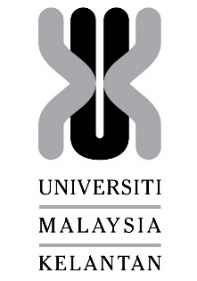 UMK/B01.01.09/01/2023 Pind. 4Tarikh Kuatkuasa: 5 Oktober 2023BORANG ADUAN INTEGRITIINTEGRITY COMPLAINT FORMUNIT INTEGRITI PEJABAT NAIB CANSELOR BORANG ADUAN INTEGRITIINTEGRITY COMPLAINT FORMUNIT INTEGRITI PEJABAT NAIB CANSELOR BAHAGIAN A: UNTUK TINDAKAN PEJABATSECTION A: TO BE COMPLETED BY THE OFFICE(ruang ini akan diisikan oleh Unit Integriti)(The Integrity Unit will complete this part)BAHAGIAN A: UNTUK TINDAKAN PEJABATSECTION A: TO BE COMPLETED BY THE OFFICE(ruang ini akan diisikan oleh Unit Integriti)(The Integrity Unit will complete this part)NO. ADUAN: REPORT NO.:TARIKH DAN MASA TERIMA (COP): DATE AND TIME RECEIVED:NAMA PEGAWAI MENERIMA ADUAN: NAME OF THE OFFICER WHO RECEIVED THE COMPLAINT:TARIKH DAN MASA TERIMA (COP): DATE AND TIME RECEIVED:BAHAGIAN B: BUTIRAN PENGADU	SECTION B: COMPLAINANT’S DETAILSBAHAGIAN B: BUTIRAN PENGADU	SECTION B: COMPLAINANT’S DETAILSBAHAGIAN B: BUTIRAN PENGADU	SECTION B: COMPLAINANT’S DETAILSBAHAGIAN B: BUTIRAN PENGADU	SECTION B: COMPLAINANT’S DETAILSBAHAGIAN B: BUTIRAN PENGADU	SECTION B: COMPLAINANT’S DETAILSNama:Name:Nama:Name:Nama:Name:Nama:Name:Nama:Name:No. Kad Pengenalan/ No. Tentera/ No. Pasport (Lampirkan salinan):Identification No./ Military No./ Passport No. (Attach a copy):No. Kad Pengenalan/ No. Tentera/ No. Pasport (Lampirkan salinan):Identification No./ Military No./ Passport No. (Attach a copy):No. Kad Pengenalan/ No. Tentera/ No. Pasport (Lampirkan salinan):Identification No./ Military No./ Passport No. (Attach a copy):No. Kad Pengenalan/ No. Tentera/ No. Pasport (Lampirkan salinan):Identification No./ Military No./ Passport No. (Attach a copy):No. Kad Pengenalan/ No. Tentera/ No. Pasport (Lampirkan salinan):Identification No./ Military No./ Passport No. (Attach a copy):Jantina:Gender:Jantina:Gender:Jantina:Gender:Jantina:Gender:Jantina:Gender:Bangsa:Race:Bangsa:Race:Bangsa:Race:Bangsa:Race:Bangsa:Race:No. ID Pegawai (jika ada):Staff ID No. (if any):No. ID Pegawai (jika ada):Staff ID No. (if any):No. ID Pegawai (jika ada):Staff ID No. (if any):No. ID Pegawai (jika ada):Staff ID No. (if any):No. ID Pegawai (jika ada):Staff ID No. (if any):Pekerjaan (Jawatan/ Gred):Job (Position/ Grade):Pekerjaan (Jawatan/ Gred):Job (Position/ Grade):Pekerjaan (Jawatan/ Gred):Job (Position/ Grade):Pekerjaan (Jawatan/ Gred):Job (Position/ Grade):Pekerjaan (Jawatan/ Gred):Job (Position/ Grade):Pusat Tanggungjawab:Responsibility Center:Pusat Tanggungjawab:Responsibility Center:Pusat Tanggungjawab:Responsibility Center:Pusat Tanggungjawab:Responsibility Center:Pusat Tanggungjawab:Responsibility Center:Alamat yang boleh dihubungi:Contact address:Alamat yang boleh dihubungi:Contact address:Alamat yang boleh dihubungi:Contact address:Alamat yang boleh dihubungi:Contact address:Alamat yang boleh dihubungi:Contact address:No. TelefonTelephone No.No. TelefonTelephone No.Rumah:Home:Pejabat:Office:Pejabat:Office:No. TelefonTelephone No.No. TelefonTelephone No.Bimbit:Mobile:Bimbit:Mobile:Bimbit:Mobile:Alamat E-Mel:Email address:Alamat E-Mel:Email address:Alamat E-Mel:Email address:Alamat E-Mel:Email address:Alamat E-Mel:Email address:Nama dan Alamat Majikan:Employer's Name and Address:Nama dan Alamat Majikan:Employer's Name and Address:Nama dan Alamat Majikan:Employer's Name and Address:Nama dan Alamat Majikan:Employer's Name and Address:Nama dan Alamat Majikan:Employer's Name and Address:No. Telefon Majikan:Employer's Telephone No.:No. Telefon Majikan:Employer's Telephone No.:No. Telefon Majikan:Employer's Telephone No.:No. Telefon Majikan:Employer's Telephone No.:No. Telefon Majikan:Employer's Telephone No.:BAHAGIAN C:  BUTIRAN PEGAWAI YANG HENDAK DIADUKANSECTION C: DETAILS REGARDING OFFICERBAHAGIAN C:  BUTIRAN PEGAWAI YANG HENDAK DIADUKANSECTION C: DETAILS REGARDING OFFICERBAHAGIAN C:  BUTIRAN PEGAWAI YANG HENDAK DIADUKANSECTION C: DETAILS REGARDING OFFICERBAHAGIAN C:  BUTIRAN PEGAWAI YANG HENDAK DIADUKANSECTION C: DETAILS REGARDING OFFICERBAHAGIAN C:  BUTIRAN PEGAWAI YANG HENDAK DIADUKANSECTION C: DETAILS REGARDING OFFICERNama Pegawai Yang Diadu (PYD):Name of the Officer:Nama Pegawai Yang Diadu (PYD):Name of the Officer:Nama Pegawai Yang Diadu (PYD):Name of the Officer:Nama Pegawai Yang Diadu (PYD):Name of the Officer:Nama Pegawai Yang Diadu (PYD):Name of the Officer:No. Kad Pengenalan/ No. Tentera/ No. Pasport PYD (jika diketahui):Identification No./ Military No./ Passport No. (if known):No. Kad Pengenalan/ No. Tentera/ No. Pasport PYD (jika diketahui):Identification No./ Military No./ Passport No. (if known):No. Kad Pengenalan/ No. Tentera/ No. Pasport PYD (jika diketahui):Identification No./ Military No./ Passport No. (if known):No. Kad Pengenalan/ No. Tentera/ No. Pasport PYD (jika diketahui):Identification No./ Military No./ Passport No. (if known):No. Kad Pengenalan/ No. Tentera/ No. Pasport PYD (jika diketahui):Identification No./ Military No./ Passport No. (if known):No. ID Pegawai (jika diketahui):Staff ID No. (if known):No. ID Pegawai (jika diketahui):Staff ID No. (if known):No. ID Pegawai (jika diketahui):Staff ID No. (if known):No. ID Pegawai (jika diketahui):Staff ID No. (if known):No. ID Pegawai (jika diketahui):Staff ID No. (if known):Jawatan Pegawai Yang Diadu (PYD):Position of the Officer:Jawatan Pegawai Yang Diadu (PYD):Position of the Officer:Jawatan Pegawai Yang Diadu (PYD):Position of the Officer:Jawatan Pegawai Yang Diadu (PYD):Position of the Officer:Jawatan Pegawai Yang Diadu (PYD):Position of the Officer:Pusat Tanggungjawab Pegawai Yang Diadu (PYD):Responsibility Center of the Officer:Pusat Tanggungjawab Pegawai Yang Diadu (PYD):Responsibility Center of the Officer:Pusat Tanggungjawab Pegawai Yang Diadu (PYD):Responsibility Center of the Officer:Pusat Tanggungjawab Pegawai Yang Diadu (PYD):Responsibility Center of the Officer:Pusat Tanggungjawab Pegawai Yang Diadu (PYD):Responsibility Center of the Officer:Butiran tambahan lain (jika ada):Additional details (if any):Butiran tambahan lain (jika ada):Additional details (if any):Butiran tambahan lain (jika ada):Additional details (if any):Butiran tambahan lain (jika ada):Additional details (if any):Butiran tambahan lain (jika ada):Additional details (if any):BAHAGIAN D: BUTIRAN ADUAN SECTION D: DETAILS OF THE COMPLAINTBAHAGIAN D: BUTIRAN ADUAN SECTION D: DETAILS OF THE COMPLAINTBAHAGIAN D: BUTIRAN ADUAN SECTION D: DETAILS OF THE COMPLAINTBAHAGIAN D: BUTIRAN ADUAN SECTION D: DETAILS OF THE COMPLAINTBAHAGIAN D: BUTIRAN ADUAN SECTION D: DETAILS OF THE COMPLAINT1.Butiran AduanDetails of the complaintTarikh:Date:Masa:Time:Tempat:Place:Tarikh:Date:Masa:Time:Tempat:Place:Tarikh:Date:Masa:Time:Tempat:Place:1.Butiran AduanDetails of the complaintButiran kejadian:Details of the incident:Butiran kejadian:Details of the incident:Butiran kejadian:Details of the incident:2.Adakah anda pernah melaporkan perkara ini kepada Agensi/ Jabatan lain?Have you ever reported this matter to other Agencies/ Departments?YA:YES:YA:YES:TIDAK:NO:2.Adakah anda pernah melaporkan perkara ini kepada Agensi/ Jabatan lain?Have you ever reported this matter to other Agencies/ Departments?Jika YA, nyatakan:If YES, please state:Nama Pegawai yang telah menerima laporanName of the Officer who received the report      ……………………………………………………Nama Agensi/ Jabatan yang telah menerima laporanName of the Agency (s) / Department (s) that received the report      ……………………………………………………Tarikh laporan dibuatReport date      ……………………………………………………Status laporan yang dibuatReport status……..…………………………………………….Jika YA, nyatakan:If YES, please state:Nama Pegawai yang telah menerima laporanName of the Officer who received the report      ……………………………………………………Nama Agensi/ Jabatan yang telah menerima laporanName of the Agency (s) / Department (s) that received the report      ……………………………………………………Tarikh laporan dibuatReport date      ……………………………………………………Status laporan yang dibuatReport status……..…………………………………………….Jika YA, nyatakan:If YES, please state:Nama Pegawai yang telah menerima laporanName of the Officer who received the report      ……………………………………………………Nama Agensi/ Jabatan yang telah menerima laporanName of the Agency (s) / Department (s) that received the report      ……………………………………………………Tarikh laporan dibuatReport date      ……………………………………………………Status laporan yang dibuatReport status……..…………………………………………….Saya mengakui aduan dan butiran yang diberikan di atas adalah benar.I hereby confirm that the information provided herein is accurate and correct.……………………………Tandatangan Pengadu  Complainant’s Signature                                                                    Nama Pengadu:Complainant’s Name:Tarikh:Date:Saya mengakui aduan dan butiran yang diberikan di atas adalah benar.I hereby confirm that the information provided herein is accurate and correct.……………………………Tandatangan Pengadu  Complainant’s Signature                                                                    Nama Pengadu:Complainant’s Name:Tarikh:Date:Saya mengakui aduan dan butiran yang diberikan di atas adalah benar.I hereby confirm that the information provided herein is accurate and correct.……………………………Tandatangan Pengadu  Complainant’s Signature                                                                    Nama Pengadu:Complainant’s Name:Tarikh:Date:Saya mengakui aduan dan butiran yang diberikan di atas adalah benar.I hereby confirm that the information provided herein is accurate and correct.……………………………Tandatangan Pengadu  Complainant’s Signature                                                                    Nama Pengadu:Complainant’s Name:Tarikh:Date:Saya mengakui aduan dan butiran yang diberikan di atas adalah benar.I hereby confirm that the information provided herein is accurate and correct.……………………………Tandatangan Pengadu  Complainant’s Signature                                                                    Nama Pengadu:Complainant’s Name:Tarikh:Date: